ICAR - CENTRAL INLAND FISHERIES RESEARCH INSTITUTE 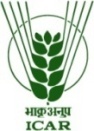 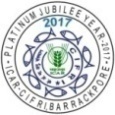 Barrackpore, Kolkata-700 120, West Bengal 2592-1190/1191 Fax: 033-2592-0388 No. CABIN-102(1)/2019-Adm. II	   	          	                                                   Date : 08.09.2020NOTICE	The ICAR-Central Inland Fisheries Research Institute, Barrackpore invites application through online & offline mode for engagement of 1 (one) Young Professional - II purely on contractual basis to work under CABin project entitled “Network project on Agricultural Bioinformatics and Computational Biology”  at ICAR-CIFRI, Barrackpore as per details given bellow :Only Indian citizens are eligible for appearing in the online interview.All candidates, irrespective of their choice for offline and online interview, must send the prescribed application form to interviewcifri@gmail.com. Candidates must mention their choice of mode of interview i.e. offline or online. None will be allowed to appear in the interview unless he/ she sends duly filled in prescribed application form to the said email.Candidates are required to send scanned copies of application addressed to the Director, ICAR-CIFRI, Barrackpore, attached with detailed bio-data, affixed with recent passport size photograph and copies of self-attested certificates in support of age, qualifications, experience, testimonials and other credentials to interviewcifri@gmail.com within 05:00 PM on 22/09/2020. All applications received after the mentioned time limit will be summarily rejected. List of the candidates who are eligible for Offline/ Online Interview will be published on Institute’s website on 24/09/2020. Eligible candidates will also be informed through email. No TA/DA will be paid to the candidates.Candidates who are already working/ or in similar positions should produce no objection certificate obtained from their employer/ supervisor at the time of interview.  The selected candidates will be stationed at Barrackpore or at project sites as required from time to time and will have to conduct extensive field work involving frequent travel, laboratory works and survey of different sites for sample collection. Selected Candidate (s) will be required to produce all original documents at the time of Joining. The selected candidates shall have not right/claim for regular appointment at ICAR-CIFRI at any point of time. In view of COVID-19 Pandemic, Strict Social Distancing norms will be followed. No candidate will be allowed to enter ICAR-CIFRI campus without mask.  The Director’s decision will be final and binding on all aspects.Annexure -I Evaluation method:Note:About 12 candidates will be called for interview who stand sufficiently high in merit on the basis of aggregate marks obtained in respect of educational and desirable qualifications criteria as mentioned under Column I to VI of the Score card.Final selection will be on the basis of candidate's performance in the interview as well as educational and desirable qualifications.ICAR - CENTRAL INLAND FISHERIES RESEARCH INSTITUTE Barrackpore, Kolkata-700 120, West BengalInterview for the post of ________________________________on __________      September, 2020 at ICAR-CIFRI, Barrackpore under the project ______________________________________________________________________________1. Name of the candidate (in Block letters) 		:2. Father’s / Guardian’s Name			:3. Date of Birth & Age					:4. Whether the candidate is SC/ST/OBC/GEN	:5. Mother Tongue & Languages Known		:6. Marital Status (Single/Married)			:7. Address						:Mobile Number :					E – mail ID :8. Mode of Interview					: Online [      ] / Offline [       ] (Put   ✓ in 										appropriate box)9. Educational Qualifications :10.  Whether NET Qualified:11. Specialization:12.	Details of experience (include experience of one year and above only, attach the proof)Details of publicationsNo objection certificate form present employer:Personal hobbies/ extracurricular activities :Additional Information, if any:Self-declaration regarding truthfulness in applicationDECLARATION  I …………………………………………… hereby declare that all statements made in the application are true/correct to the best of my knowledge and belief. In the event of any information being found false or incorrect, my candidature/appointment may be cancelled without any notice.Place :_________________	                                 Date : _________________					Signature of the CandidateNo. of position01 (one) Young Professional - II Tenure01 (One) year only OR co-terminus with the project, whichever is earlier.Essential qualificationM.F. Sc (Biotechnology), M.Sc. degree in Bioinformatics/Biotechnology/ Genomics/  Biochemistry/Microbiology from a recognized UniversityDesirable qualities/ ExperienceCandidates having hands on experience on NGS data analysis, CLC genomics work bench and Molecular & Bioinformatics related research will be preferred. RemunerationRs. 25000/- PM  consolidatedAge LimitMaximum age limit as on the date of interview is 35 years. Age relaxations for SC/ST/OBC/PWD candidates are as per rule.Date and Time of InterviewOnline & Offline Mode: 25/09/2020 at 10:30 AMHead Office, ICAR-CIFRI, Barrackpore – 700 120Place of postingHead Office, ICAR-CIFRI, Barrackpore or as per necessitiesCriteriaMarks for Educational Qualification and Desirable QualificationMarks for Educational Qualification and Desirable QualificationMarks for Educational Qualification and Desirable QualificationMarks for Educational Qualification and Desirable QualificationMarks for Educational Qualification and Desirable QualificationMarks for Educational Qualification and Desirable QualificationMarks for Educational Qualification and Desirable QualificationMarks for Personal InterviewTotalCriteriaEducational QualificationEducational QualificationEducational QualificationEducational QualificationDesirable QualificationsDesirable QualificationsTotal marks foe Educational and Desirable QualificationsMarks for Personal InterviewTotalTotalmarks30 Marks30 Marks30 Marks30 Marks20 Marks20 Marks50 Marks50Marks100MarksBreakup10th(Secondary)12th (10+2)Higher secondaryGradua- tion (Bachelors)Post- Gradu- ationResearch/Work Experience Publication50 Marks50Marks100MarksBreakup(I)(II)(III)(IV)(V)     (VI)50 Marks50Marks100MarksMaximummarks551010101050 Marks50Marks100MarksMarksobtainedQualificationSubjectYearMarks AwardedMaximum MarksPercentage10th Exam12th ExamB. Sc./  B. F. Sc./ B. Tech.M. Sc./ M. F. Sc./ M. Tech.Ph.DOthersS.No.Position heldEmployerPeriod (from)Period (to)Total experienceS.No.Title of the ArticleAuthorsYear of PublicationJournal nameNAASscoring / Impact factor